OBJETIVO GERAL DO CURSO:O Curso de Engenharia Sanitária do Centro de Educação Superior do Alto Vale do Itajaí – CEAVI, da UDESC/ Ibirama, objetiva formar profissionais da engenharia habilitados à preservação, ao controle, à avaliação, à medida e à limitação das influências negativas das atividades humanas sobre o meio ambiente, de modo a atender as necessidades de proteção e utilização dos recursos naturais de forma sustentável, aliando novas metodologias e tecnologias na exploração, uso e tratamento da água, nos projetos de obras de saneamento, que envolvem sistemas de abastecimento de água, sistemas de esgotamento sanitário, sistemas de limpeza urbana, bem como no desenvolvimento de políticas e ações no meio ambiente que busquem o monitoramento, o controle, a recuperação e a preservação da qualidade ambiental e da saúde pública.EMENTA:Cinemática e dinâmica de partícula. Trabalho. Energia. Momento linear. Colisões. Cinemática e dinâmica da rotação. Estática. Gravitação.OBJETIVO GERAL DA DISCIPLINAProporcionar aos acadêmicos uma boa compreensão dos fenômenos físicos associados à mecânica, bem como estabelecer o entendimento a respeito das relações matemáticas entre as variáveis físicas e as suas influências no mundo cotidiano.OBJETIVOS ESPECÍFICOS/DISCIPLINA:- Estabelecimento das equações de movimento com e sem aceleração de uma partícula.- Determinação do Trabalho de uma força e sua relação com a variação da Energia Mecânica.- Determinação das relações entre quantidade de movimento e colisões. - Estabelecimento das equações de movimento com rotação.- Determinação das condições de equilíbrio estático para corpos e partículas.- Análise das Leis de Kepler e da força Gravitacional.CRONOGRAMA DAS ATIVIDADES:METODOLOGIA PROPOSTA:	O programa será desenvolvido através de aulas expositivas dialogadas e aulas de exercícios.AVALIAÇÃO:		Quatro provas individuais sem consulta. A média semestral será computada a partir da média aritmética das quatro provas: .BIBLIOGRAFIA BÁSICA:HALLIDAY, David; RESNICK, Robert; WALKER, Jearl.Fundamentos de física. 9. ed. Rio de Janeiro: LTC, 2012. Volume 1.  (530 H188fun 9.ed)HALLIDAY, David; RESNICK, Robert; WALKER, Jearl.Fundamentos de física.9. ed. Rio de Janeiro: LTC, 2012. Volume 2. (530 H188fun 9.ed)TIPLER, Paul Allen; MOSCA, Gene.Física para cientistas e engenheiros. 6. ed. Rio de Janeiro: LTC, 2009. Volume 1 (530 T595f 6. ed.)BIBLIOGRAFIA COMPLEMENTAR:GRUPO DE REELABORAÇÃO DO ENSINO DE FÍSICA. Física. V.1, 7. ed. São Paulo: EDUSP, 2001.(530 G817f 7.ed)JEWETT JUNIOR , John W; SERWAY, Raymond A. Física para cientistas e engenheiros. 1. ed. São Paulo: Cengage Learning, 2012. 488 p.(530 J59f)PIACENTINI, João J. (Et al). Introdução ao laboratório de física. 5. ed. Florianópolis: Ed. da UFSC, 2013. 123 p. (Didática).(530.078 I61 5.ed.)RESNICK, Robert; HALLIDAY, David; KRANE, Kenneth S. Física. V.1, 5. ed. Rio de Janeiro: Livros Técnicos e Científicos, 2003. 4 v. (530 R434fi 5. ed.)SERWAY, Raymond A; JEWETT, John W. Princípios de física. São Paulo: Cengage Learning, 2014. 4 v. (530 S492p 530 S492pr (CEAVI)530 S492p)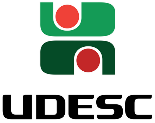 Universidade do Estado de Santa Catarina – UDESC Centro de Educação Superior do Alto Vale do Itajaí – CEAVIDepartamento de Engenharia Sanitária - DESAPLANO DE ENSINOPLANO DE ENSINOPLANO DE ENSINODEPARTAMENTO: ENGENHARIA SANITÁRIADEPARTAMENTO: ENGENHARIA SANITÁRIADEPARTAMENTO: ENGENHARIA SANITÁRIADISCIPLINA: Física Geral IDISCIPLINA: Física Geral ISIGLA: FGEIPROFESSOR: Eduardo Muller dos SantosPROFESSOR: Eduardo Muller dos SantosE-mail:eduardo.santos@udesc.brCARGA HORÁRIA TOTAL: 90 hTEORIA:90 hPRÁTICA: 0 hCURSO: BACHARELADO EM ENGENHARIA SANITÁRIACURSO: BACHARELADO EM ENGENHARIA SANITÁRIACURSO: BACHARELADO EM ENGENHARIA SANITÁRIASEMESTRE/ANO:II/2015SEMESTRE/ANO:II/2015PRÉ-REQUISITOS: -NºDataHorárioH.A.Conteúdo0106/0813:30 – 16:1003Introdução à Física Geral I0207/0813:30 – 15:1002Vetores, Soma Geométrica, Componentes.0313/0813:30 – 16:1003Multiplicação de Vetores.0414/0813:30 – 15:1002Cinemática Unidimensional.0520/0813:30 – 16:1003Cinemática Bi-Tridimensional.0621/0813:30 – 15:1002Movimento Balístico0727/0813:30 – 16:1003Movimento Circular Uniforme.0828/0813:30 – 15:1002Exercícios0903/0913:30 – 16:1003Primeira Prova-P11004/0913:30 – 15:1002Primeira Lei de Newton, Força, Massa.1110/0913:30 – 16:1003Segunda Lei de Newton.1211/0913:30 – 15:1002Forças Especiais.1317/0913:30 – 16:1003Terceira Lei de Newton.1418/0913:30 – 15:1002Aplicações de Leis de Newton.1524/0913:30 – 16:1003Força de Atrito.1625/0913:30 – 15:1002Força de Arrasto e Velocidade Terminal.1701/1013:30 – 16:1003Dinâmica Do Movimento Circular Uniforme.1802/1013:30 – 15:1002Exercícios.1908/1013:30 – 16:1003Segunda Prova-P22009/1013:30 – 15:1002Trabalho e Energia Cinética.2115/1013:30 – 16:1003Trabalho Realizado pela Força Gravitacional.2216/1013:30 – 15:1002Trabalho Realizado pela Força Elástica.2322/1013:30 – 16:1003Trabalho Realizado por uma Força Variável Genérica e Potência2423/1013:30 – 15:1002Trabalho e Energia Potencial.2529/1013:30 – 16:1003Cálculo da Energia Potencial.30/10Feriado2605/1113:30 – 16:1003Conservação da Energia Mecânica.2706/1113:30 – 15:1002Interpretação de uma Curva de Energia Potencial.2812/1113:30 – 16:1003Terceira Prova-P32913/1113:30 – 15:1002Momento Linear e Conservação do Momento Linear.3019/1113:30 – 16:1003Colisões Inelásticas e Elásticas.3120/1113:30 – 15:1002Rotações, Equações de Movimento.3226/1113:30 – 16:1003Energia Cinética de Rotação.3327/1113:30 – 15:1002Torque e Momento Angular.3403/1213:30 – 16:1003Exercícios3504/1213:30 – 15:1002Quarta Prova-P43608/1210:10 –11:5002Reposição-Tópicos de Estática, Leis de Kepler e Gravitação Somatório das horas-aulaSomatório das horas-aulaSomatório das horas-aula9010/1213:30 – 16:10Exame